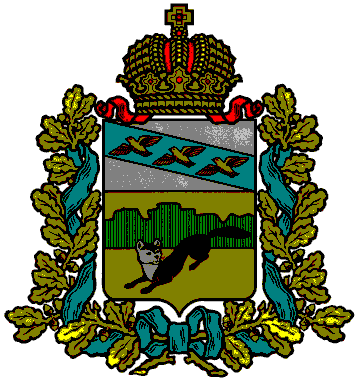 АДМИНИСТРАЦИЯБОЛЬШЕСОЛДАТСКОГО РАЙОНА КУРСКОЙ ОБЛАСТИ                  Управляющему делами          Администрации Курской области                                                                                   А.Т.Стрелкову                                                              Уважаемый Анатолий Тимофеевич!         На письмо Администрации Курской области от 25.12.2014г. № 13-03/669 направляю анализ работы с обращениями граждан в Администрации и сельсоветах Большесолдатского района и сведения о количестве обращений и запросов, поступивших  в Администрацию Большесолдатского района и муниципальные образования в 2014 году.         Приложение: на 7 л. в 1 экз.    Глава Большесолдатского района                                               В.П.ЗайцевИсп.Божедомова П.Г.тел.8(471)36 2-12-23Анализ письменных и устных  обращений граждан, поступивших в Администрацию  и муниципальные образования Большесолдатского района  за 2014 год         За 2014 год  в Администрацию Большесолдатского района  и муниципальные образования поступило 6 201 обращений граждан, что на 6,5% больше, чем  за  2013 год (5796)),  из  них:         268 – в Администрацию Большесолдатского района  (на 5,6 % больше, чем  за  2013 год  (253))         5933   - в органы местного самоуправления  (на 6,5 % больше, чем за 2013 год   (5543)         Из 268  обращений граждан  в Администрацию Большесолдатского района поступило  письменных 36, устных 232.           Личный прием граждан в Администрации района  осуществлялся как на   плановой,  так и внеплановой основе.               Прием граждан по личным вопросам проводился руководящим составом Администрации района согласно графику, ежемесячно утвержденному   распоряжением Администрации  Большесолдатского района.         Население  Большесолдатского района  информировалось  о личном и выездном  приемах граждан через средства  массовой информации, а также на информационном стенде. В фойе Администрации района вывешивался график приема.         На территории района проводятся выездные приемы граждан.  За  2014 год поступило 29  обращений граждан.               Непосредственно Главой района  рассмотрено   42  обращения жителей района, поступивших на личном приеме граждан.         В отчетный период в районе прошел  тур отчетных  собраний  глав муниципальных  образований сельсоветов. В них принимали участие  жители  муниципальных образований, руководители служб и организаций  района,  а также Глава Большесолдатского района В.П.Зайцев, его заместитель Н.М.Богачев, Председатель Представительного Собрания Большесолдатского района Ч.М.Казиев.По характеру обращения, поступившие  на рассмотрение в Администрацию района, распределились следующим образом:         По вопросам  экономики поступило 102 обращения граждан.         В основном они касались газификации, водоснабжения, канализации и электрификации поселений, выделения земельных и имущественных паев, материально-технического оснащения производства сельскохозяйственной продукции, цен на сельскохозяйственную технику, строительства и реконструкции дорог с твердым покрытием, торговли продовольственными товарами первой необходимости, размещения торговых точек и др.        По вопросам  социальной сферы поступило 98 обращений граждан.          Прежде всего, вопросы касались трудоустройства; работе детских дошкольных учреждений и высшего образования, присвоения званий «Ветеран труда» и «Почетный донор», социальной защиты молодежи, детей, материальной помощи многодетным и малоимущим семьям, семейных проблем и др.         Вопросы жилищно-коммунальной сферы нашли свое отражение в 58 обращениях. Касались они  улучшения жилищных условий, обследования жилого фонда на предмет пригодности для проживания (ветхое и аварийное жилье), переустройства и перепланировки жилого помещения, выделения жилья молодым семьям, оплате жилищно-коммунальных услуг, правовых основ рынка и др.            Также поступили обращения по получению сведений и документов из архива, права на наследство и др. Результаты рассмотрения обращений граждан по Администрации района следующие:         Проанализировав отчеты администраций муниципальных образований Большесолдатского района об организации  работы с обращениями граждан за 2014 год  установлено, что  в администрации сельсоветов  поступило 5933 обращения граждан, из них 5333 устных обращений, что на 7,8% больше, чем за 2013 год (4916) и 600 письменных, что на 4,3 %  меньше, чем за 2013 года (627).         Наибольшее  количество обращений граждан  принято в администрациях сельсоветов: Волоконского – 3563, Любостанского – 995, Любимовского – 533. В то же время наименьшее количество обращений граждан зарегистрировано в следующих сельсоветах района:  Сторожевском – 113, Нижнегридинском – 121.Результаты рассмотрения обращений граждан  по муниципальным образованиям следующие:      Приложение № 1к письму № 22от  13.01.2015г.Сведенияоб обращениях граждан по типу авторас 01.01.2014г. по 31.12.2014г.Приложение № 3к письму № 22от  13.01.2015г.Справкао рассмотрении обращений граждан в администрациях сельских советовБольшесолдатского района Курской областиза 2014 годПриложение № 2к письму № 22от  13.01.2015г.Справка о рассмотрении обращений гражданв муниципальном районе «Большесолдатский район»c 01.01.2014 по 31.12.2014 годыОт 13.01.2015г.№  22307850, Курская область, с. Большое Солдатское307850, Курская область, с. Большое Солдатское307850, Курская область, с. Большое Солдатское307850, Курская область, с. Большое СолдатскоеВиды обращенийвсегоРезультаты рассмотрения обращений гражданРезультаты рассмотрения обращений гражданРезультаты рассмотрения обращений гражданРезультаты рассмотрения обращений гражданВиды обращенийвсегоРешено положительноРазъясненоОтказаноНа контролеПисьменные36927--Устные23265167--Всего26874194--Виды обращенийвсегоРезультаты рассмотрения обращений гражданРезультаты рассмотрения обращений гражданРезультаты рассмотрения обращений гражданРезультаты рассмотрения обращений гражданВиды обращенийвсегоРешено положительноРазъясненоОтказаноНа конт-ролеПисьменные49847127--Устные54354688747--Всего59335159774--тип автораПоступило обращенийот заявителя6191Администрация Президента РФ5Губернатор Курской области5ДругиеВсего:6201Из них (по типу обращений):Из них (по типу обращений):Количество обращенийпоступило обращений5933доложено руководителю5057взято на контроль-рассмотрено с выездом на место57рассмотрено коллегиально17вопросы решены положительно4523меры приняты4523даны разъяснения1410отказано-направлено ответов за подписью руководителя и его заместителей20кол-во жалоб, в которых подтвердились приведенные факты3кол-во жалоб, по результатам рассмотрения которых виновные в нарушении прав граждан наказаны-находятся на рассмотрении-кол-во судебных исков по жалобам о нарушении прав авторов при рассмотрении обращений-За отчетный периодЗа отчетный периодЗа отчетный периодЗа отчетный периодЗа отчетный периодЗа отчетный периодЗа отчетный периодГосударство, общество, политикаСоциальная сфераЭкономикаОборона, безопасность, законностьЖилищно-коммунальная сфераКоличество вопросов в обращенияхКоличество обращенийпоступило обращений4391446    1307649236016201доложено руководителю661372123860232115057взято на контроль-------рассмотрено с выездом на место-287-27162рассмотрено коллегиально-55-12122вопросы решены положительно3910651018462201514599меры приняты3910651018462201514599даны разъяснения1395581837964311602отказано-------направлено ответов за подписью руководителя и его заместителей2914616922971643кол-во жалоб, в которых подтвердились приведенные факты-21--13кол-во жалоб, по результатам рассмотрения которых виновные в нарушении прав граждан наказаны-------находятся на рассмотрениикол-во судебных исков по жалобам о нарушении прав авторов при рассмотрении обращений-------